تخطيط درس مادة التربية الفنية الأسبوع (                                          )      من الفترة    /        /       14هـ  إلى           /       /      14هـتخطيط درس مادة التربية الفنية الأسبوع (                                          )      من الفترة    /        /       14هـ  إلى           /       /      14هـتخطيط درس مادة التربية الفنية الأسبوع (                                          )      من الفترة    /        /       14هـ  إلى           /       /      14هـتخطيط درس مادة التربية الفنية الأسبوع (                                          )      من الفترة    /        /       14هـ  إلى           /       /      14هـتخطيط درس مادة التربية الفنية الأسبوع (                                          )      من الفترة    /        /       14هـ  إلى           /       /      14هـتخطيط درس مادة التربية الفنية الأسبوع (                                          )      من الفترة    /        /       14هـ  إلى           /       /      14هـتخطيط درس مادة التربية الفنية الأسبوع (                                          )      من الفترة    /        /       14هـ  إلى           /       /      14هـتخطيط درس مادة التربية الفنية الأسبوع (                                          )      من الفترة    /        /       14هـ  إلى           /       /      14هـتخطيط درس مادة التربية الفنية الأسبوع (                                          )      من الفترة    /        /       14هـ  إلى           /       /      14هـتخطيط درس مادة التربية الفنية الأسبوع (                                          )      من الفترة    /        /       14هـ  إلى           /       /      14هـالوحدة /     الرسم                   الوحدة /     الرسم                   الوحدة /     الرسم                   الصف /   مقررات اليومالتاريخالموضوع فن النوتانفن النوتانفن النوتانفن النوتانفن النوتانالخبرة التقنيات والأساليب المستخدمة في تصميم النوتان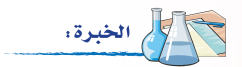  التقنيات والأساليب المستخدمة في تصميم النوتان التقنيات والأساليب المستخدمة في تصميم النوتانالجوانب الضرورية للخبرة في الدرسالجوانب الضرورية للخبرة في الدرسالجوانب المعرفية : أن تعرف  الطالبة  أساليب البنية التناغمية  .  الجوانب المهارية : أن تجيد  الطالبة  طرق صناعة النوتان  .الجوانب الوجدانية: أن تشعر  الطالبة  بقيمة وأهمية ما تصنع وما يفعل .الجوانب المعرفية : أن تعرف  الطالبة  أساليب البنية التناغمية  .  الجوانب المهارية : أن تجيد  الطالبة  طرق صناعة النوتان  .الجوانب الوجدانية: أن تشعر  الطالبة  بقيمة وأهمية ما تصنع وما يفعل .الجوانب المعرفية : أن تعرف  الطالبة  أساليب البنية التناغمية  .  الجوانب المهارية : أن تجيد  الطالبة  طرق صناعة النوتان  .الجوانب الوجدانية: أن تشعر  الطالبة  بقيمة وأهمية ما تصنع وما يفعل .الجوانب المعرفية : أن تعرف  الطالبة  أساليب البنية التناغمية  .  الجوانب المهارية : أن تجيد  الطالبة  طرق صناعة النوتان  .الجوانب الوجدانية: أن تشعر  الطالبة  بقيمة وأهمية ما تصنع وما يفعل .الجوانب المعرفية : أن تعرف  الطالبة  أساليب البنية التناغمية  .  الجوانب المهارية : أن تجيد  الطالبة  طرق صناعة النوتان  .الجوانب الوجدانية: أن تشعر  الطالبة  بقيمة وأهمية ما تصنع وما يفعل .الجوانب المعرفية : أن تعرف  الطالبة  أساليب البنية التناغمية  .  الجوانب المهارية : أن تجيد  الطالبة  طرق صناعة النوتان  .الجوانب الوجدانية: أن تشعر  الطالبة  بقيمة وأهمية ما تصنع وما يفعل .الجوانب المعرفية : أن تعرف  الطالبة  أساليب البنية التناغمية  .  الجوانب المهارية : أن تجيد  الطالبة  طرق صناعة النوتان  .الجوانب الوجدانية: أن تشعر  الطالبة  بقيمة وأهمية ما تصنع وما يفعل .الجوانب المعرفية : أن تعرف  الطالبة  أساليب البنية التناغمية  .  الجوانب المهارية : أن تجيد  الطالبة  طرق صناعة النوتان  .الجوانب الوجدانية: أن تشعر  الطالبة  بقيمة وأهمية ما تصنع وما يفعل .الأهداف المراد تحقيقهاإجراءات التدريس والإستراتيجيات المستخدمة تقويم التعلم وأدواته  أدوات التعلم (الوسائل والمواد )القيم والمواطنة يتوقع من الطالبة في نهاية الدرس : **أن تكون   على علم بالتقنيات والأساليب المستخدمة في فن النوتان.**أن تعرف مدارس الفن الحديث .**أن تذكر اأنواع المدارس الفنية في العصر الحديث.ما هو النوتان : كلمة يابانية تتكون من جزأين وتعني درجة من العمق والكثافة والظلام الباهت والخافت كما تعني العلاقة بين الإيجابية والسلبية والحصول على التوازن بينهما  نشأة النوتان :نشأ النوتان في القرن السابع الميلادي في الصين واليابان لقرون عدة وكان يشير إلى تدرج قيمة اللون بغسل الأحبار المرسومة على الورق أو الحرير للحصول على حركة منتظمة ومتكررة للشكل تتراوح بين الداكن الكثيف واللون الباهت الخفيف .البنية التناغمية : لكل عمل فني له بنية أساسية من القيم اللونية والتي يطلق عليها البنية التناغمية وهي تكمن في العلاقة بين المساحات الفاتحة والقاتمة والمساحات الوسيطة بينهما فالقيمة هي الدرجة التي يتصف بها اللون من الفاتح والغامق فهي أداة حيوية في التكوينات التصويرية تعطي للتصميم نمطه ووحدته وتظهر مدى جودة التصميم وفعاليته إلى حد كبير .2- القيم اللونية : إن القيم اللونية الأساسية في النوتان هو اللون الأبيض والأسود والمساحات الوسطية وقد نقلها العالم داو و بنى عليها فن النوتان وهي نفس القيمة اللونية الموجودة في عناصر التصميم الحالية.التباين : اختلاف الألوان عن بعضها عند تجاورها بحيث يبدو أحدهما أفتح أو أغمق مما هو فعلاً.المقارنة بين فن النوتان والخداع البصري : عند المقارنة بينهما نجدهما يتشابهان في النظرية القائمة عليها الفنون البصرية وهي الجشتالت والعلاقة التبادلية القائمة على التوازن بين الشكل والأرضية في الموضوع الإدراكي الواحد وصياغة الألوان باستخدام القيم اللونية المتباينة أما نقطة الاختلاف فتكمن في استخدام فن النوتان لكافة الأشكال سواء الأشكال الهندسية أو العضوية .كيفية تنفيذ تصاميم النوتان : تنفذ على الورق بأسلوب القص واللصق حتى يتم التمكن من متابعة أجزاء التصميم ومعرفة اتجاهاته . وفيما يلي شرح لطريقة تنفيذ تصاميم النوتان بأسلوب قص الورقأولاً أسلوب التماثل / التناظر وتكون بإحضار ورقة كانسون مربعة وطي الورقة من المنتصف عند محور التناظر والبدء بالرسم على الورقة بقلم خشبي لون فاتح كالأبيض بعد تحديد الأشكال المراد رسمها ثم نبدأ برسم أجزاء التصميم من حافة الورقة على قبل الزاوية والعودة إلى نفس الجانب الذي اخترته في بداية تصميم كل جزء ، ثم استكمال رسم كافة التفاصيل من الأطراف إلى ما قبل الزاوية ثم تفريغها بالقص مع الاحتفاظ بكافة الأجزاء وفرد الورقة بالكامل على ورقة بيضاء ولصق كل جزء بجانب حافة الجزء المفرغ منه بشكل متوازن ثم لصق كافة قطع التصميم على حواف المربع والحصول على تصميم نوتان . . التقنيات والأساليب المستخدمة في تصميم النوتان : فن النوتان من الفنون البصرية التجريدية  الجميلة التي تساعد الفنان على حرية التفكير وإطلاق مكنونات نفسه في التعبير عنها بحرية وسلاسة في تكوينات فنية ذات بعدين ويمكن تنفيذ هذا الفن بتقنيات وأساليب حديثة ومتنوعة مثل تقنية الورق وطباعة القماش . .. عددي أساليب البنية التناغمية ... وضحي طرق صناعة النوتان... استنتجي بعض التقنيات والأساليب المستخدمة في تصميم النوتان.أصبح  الطالبة على علم بالتقنيات والأساليب المستخدمة في فن النوتان.تعرف الطالبة  مدارس الفن الحديث.تذكر الطالبة  أنواع المدارس الفنية في العصر الحديث.** مصورات توضيحية ** خارطة مفاهيم قيم دينية في تأمل ما حولنا من خلق الله قيم مواطنة في المحافظة على الكتاب المدرسي وقاعة الدرس قيم اجتماعية في التعاون مع الزميلات وتبادل الخامات والأدوات 2- تجميع بقايا الخامات التي  استخدموها وحفظها  في المكان المخصص لها.3- تنظيف المناضد والأرضية.قيم أخلاقية في الاستئذان واحترام المعلمة واحترام الزميلات قيمة اقتصادية حفظ المتبقي من الخامات صور ووسائل توضيحية للدرسصور ووسائل توضيحية للدرسصور ووسائل توضيحية للدرسصور ووسائل توضيحية للدرسصور ووسائل توضيحية للدرس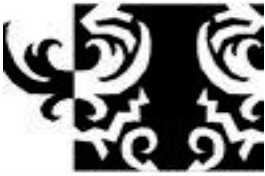 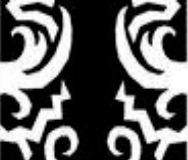 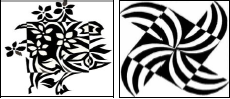 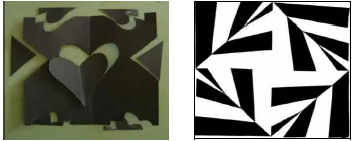 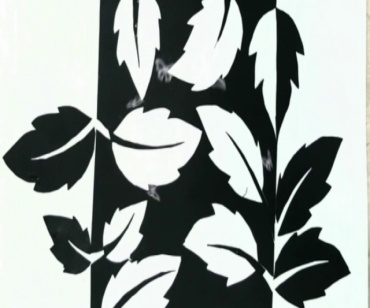 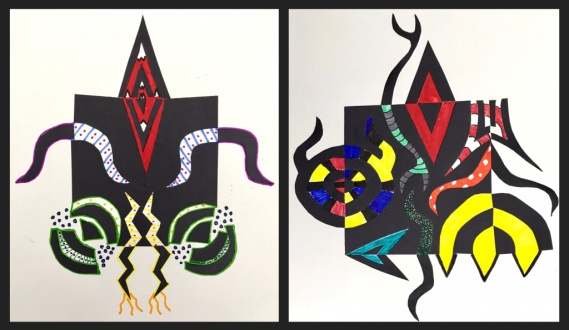 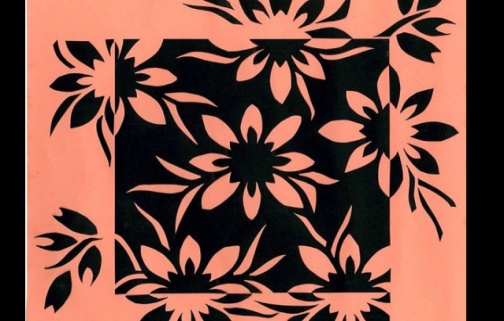 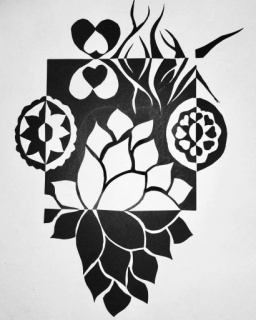 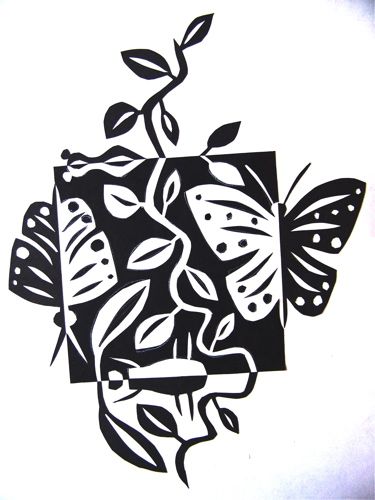 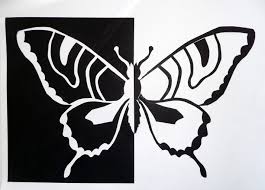 